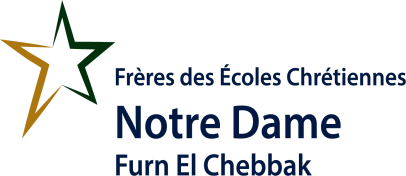 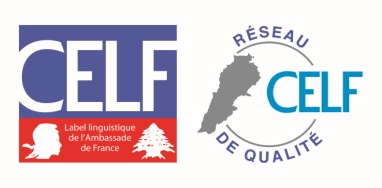 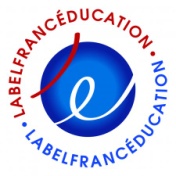 Sport EB2 EB3 (Quinzaine lasallienne)https://youtu.be/tlHSkm_LC8s